SitueringOpleiding: ICT Besturingssystemen en netwerkenOpleiding: ICT Besturingssystemen en netwerkenToepassingsgebied: 
(Kies hieronder het toepassingsgebied/de doelgroep voor wie deze taak bedoeld is)LerenToepassingsgebied: 
(Kies hieronder het toepassingsgebied/de doelgroep voor wie deze taak bedoeld is)LerenSitueringModule:Complexe netwerkenVermoedelijke aantal lestijden van de ICT-taak:3 lestijd(en)Vermoedelijke aantal lestijden van de ICT-taak:3 lestijd(en)Auteur(s) & CVO:Johan Van Bogaert – CVO EncoraSitueringTitel van de ICT-taak:Site Survey uitvoeren van een Draadloos NetwerkTitel van de ICT-taak:Site Survey uitvoeren van een Draadloos NetwerkTitel van de ICT-taak:Site Survey uitvoeren van een Draadloos NetwerkTitel van de ICT-taak:Site Survey uitvoeren van een Draadloos NetwerkSitueringIn te oefenen basiscompetenties van deze ICT-taak:IC BC013 - * gaat bewust en kritisch om met digitale media en ICTIC BC017 - kan ICT veilig en duurzaam gebruikenIC BC024 - * kan zijn eigen deskundigheid inzake ICT opbouwenIC BC319 - kan bepalen welke hard- en software er nodig is om een complex netwerk op te zettenIC BC334 - kan complexe netwerkproblemen oplossenIC BC338 - kan een onderbouwde beslissing nemen om een complex netwerkprobleem op te lossenIC BC342 - *kan de eigen deskundigheid en die van anderen opbouwen om een netwerkprobleem op te lossenIC BC343 - *is bereid om alternatieve technologische oplossingen te verkennenIn te oefenen basiscompetenties van deze ICT-taak:IC BC013 - * gaat bewust en kritisch om met digitale media en ICTIC BC017 - kan ICT veilig en duurzaam gebruikenIC BC024 - * kan zijn eigen deskundigheid inzake ICT opbouwenIC BC319 - kan bepalen welke hard- en software er nodig is om een complex netwerk op te zettenIC BC334 - kan complexe netwerkproblemen oplossenIC BC338 - kan een onderbouwde beslissing nemen om een complex netwerkprobleem op te lossenIC BC342 - *kan de eigen deskundigheid en die van anderen opbouwen om een netwerkprobleem op te lossenIC BC343 - *is bereid om alternatieve technologische oplossingen te verkennenIn te oefenen basiscompetenties van deze ICT-taak:IC BC013 - * gaat bewust en kritisch om met digitale media en ICTIC BC017 - kan ICT veilig en duurzaam gebruikenIC BC024 - * kan zijn eigen deskundigheid inzake ICT opbouwenIC BC319 - kan bepalen welke hard- en software er nodig is om een complex netwerk op te zettenIC BC334 - kan complexe netwerkproblemen oplossenIC BC338 - kan een onderbouwde beslissing nemen om een complex netwerkprobleem op te lossenIC BC342 - *kan de eigen deskundigheid en die van anderen opbouwen om een netwerkprobleem op te lossenIC BC343 - *is bereid om alternatieve technologische oplossingen te verkennenIn te oefenen basiscompetenties van deze ICT-taak:IC BC013 - * gaat bewust en kritisch om met digitale media en ICTIC BC017 - kan ICT veilig en duurzaam gebruikenIC BC024 - * kan zijn eigen deskundigheid inzake ICT opbouwenIC BC319 - kan bepalen welke hard- en software er nodig is om een complex netwerk op te zettenIC BC334 - kan complexe netwerkproblemen oplossenIC BC338 - kan een onderbouwde beslissing nemen om een complex netwerkprobleem op te lossenIC BC342 - *kan de eigen deskundigheid en die van anderen opbouwen om een netwerkprobleem op te lossenIC BC343 - *is bereid om alternatieve technologische oplossingen te verkennenOmschrijvingConcrete case of probleemstelling:Bij de installatie van een draadloos netwerk bij mensen thuis wordt door de Internet Service Provider een draadloze modem geplaatst. Deze komt gewoon te staan op de plaats waar de nutsvoorzieningen toekomen. Dit is bijvoorbeeld in de kelder of de garage. Dit is in de meeste gevallen niet de ideale plaats om iemand zijn huis te voorzien van draadloos internet.InleidingWe gaan gebruik maken van een Site Survey tool: HeatMapper genaamd om te analyseren waar we een bereik hebben van het draadloze netwerk en waar niet. Met deze informatie kunnen we dan aan de slag om te kijken of we onze Access Points op een meer logische plaats kunnen installeren om er zo voor te zorgen dat we draadloos bereik hebben daar waar het nodig is.Concrete case of probleemstelling:Bij de installatie van een draadloos netwerk bij mensen thuis wordt door de Internet Service Provider een draadloze modem geplaatst. Deze komt gewoon te staan op de plaats waar de nutsvoorzieningen toekomen. Dit is bijvoorbeeld in de kelder of de garage. Dit is in de meeste gevallen niet de ideale plaats om iemand zijn huis te voorzien van draadloos internet.InleidingWe gaan gebruik maken van een Site Survey tool: HeatMapper genaamd om te analyseren waar we een bereik hebben van het draadloze netwerk en waar niet. Met deze informatie kunnen we dan aan de slag om te kijken of we onze Access Points op een meer logische plaats kunnen installeren om er zo voor te zorgen dat we draadloos bereik hebben daar waar het nodig is.Concrete case of probleemstelling:Bij de installatie van een draadloos netwerk bij mensen thuis wordt door de Internet Service Provider een draadloze modem geplaatst. Deze komt gewoon te staan op de plaats waar de nutsvoorzieningen toekomen. Dit is bijvoorbeeld in de kelder of de garage. Dit is in de meeste gevallen niet de ideale plaats om iemand zijn huis te voorzien van draadloos internet.InleidingWe gaan gebruik maken van een Site Survey tool: HeatMapper genaamd om te analyseren waar we een bereik hebben van het draadloze netwerk en waar niet. Met deze informatie kunnen we dan aan de slag om te kijken of we onze Access Points op een meer logische plaats kunnen installeren om er zo voor te zorgen dat we draadloos bereik hebben daar waar het nodig is.Concrete case of probleemstelling:Bij de installatie van een draadloos netwerk bij mensen thuis wordt door de Internet Service Provider een draadloze modem geplaatst. Deze komt gewoon te staan op de plaats waar de nutsvoorzieningen toekomen. Dit is bijvoorbeeld in de kelder of de garage. Dit is in de meeste gevallen niet de ideale plaats om iemand zijn huis te voorzien van draadloos internet.InleidingWe gaan gebruik maken van een Site Survey tool: HeatMapper genaamd om te analyseren waar we een bereik hebben van het draadloze netwerk en waar niet. Met deze informatie kunnen we dan aan de slag om te kijken of we onze Access Points op een meer logische plaats kunnen installeren om er zo voor te zorgen dat we draadloos bereik hebben daar waar het nodig is.Lesverloop/stappenplanDe effectieve ICT-taak: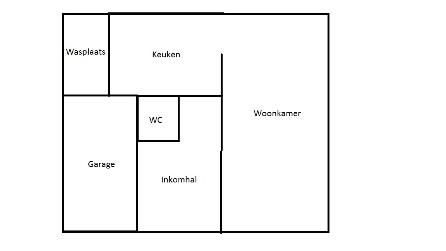 Lesverloop/stappenplan:BronnenBronnen:Wi-Fi Coverage Mapping Site Survey Tool: www.ekahau.comFloorplanner: http://nl.floorplanner.comHow To Create A WiFi Heatmap: https://www.youtube.com/watch?v=cEw8TbHiVQ0Luxul - Using Ekahau HeatMapper: https://www.youtube.com/watch?v=67TcxZs7rMoRichtlijnenExtra leerkracht informatieDeze taak kan zowel in de school als bij iemand thuis uitgevoerd worden. De nodige hardware moet natuurlijk wel ter beschikking zijn.
